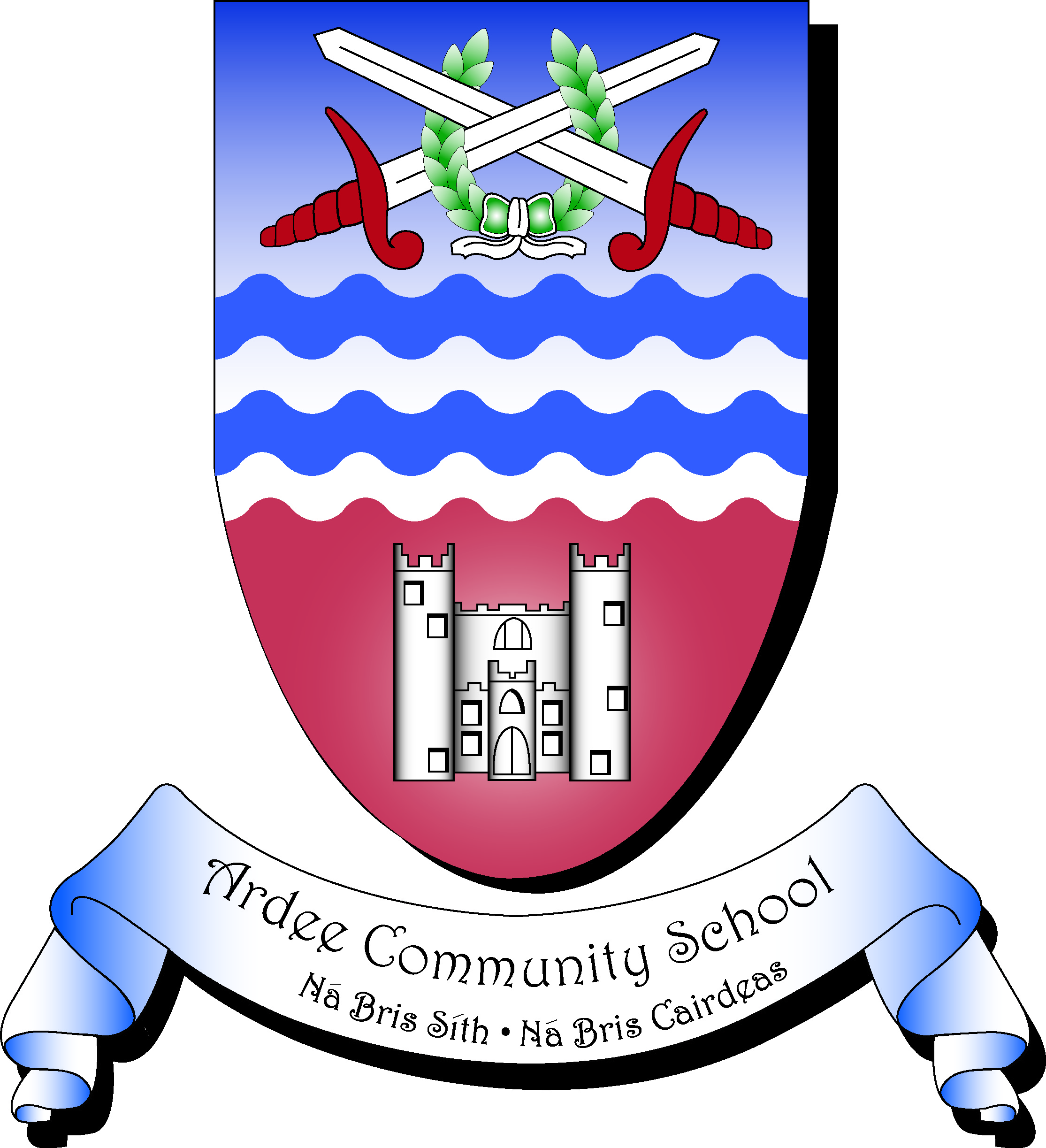 TEACHER APPLICATION FORM 2024 - 2025Closing Date for receipt of completed applications: Thursday 9th May 2024 at 5:00pmPersonal Details:Qualifications: Primary Degree:Teaching Qualifications:Other Relevant Qualifications:Statutory Requirements:Note: Successful candidates proposed for appointment to teaching positions are required to be currently registered with the Teaching Council in accordance with Section 31 of the Teaching Council Act, 2001. Candidates should share, via Digitary, your Vetting Disclosure with the Board of Management, Ardee Community School through our dedicated e-mail address recruitment@ardeecs.ie. Please do not forward these details until a job offer is made. New Graduates For prospective appointees who are new graduates – Registration with the Teaching Council of Ireland and Garda Vetting will be required prior to appointment.  Teaching Experience:  Please begin with present or most recent employment:Other Relevant Experience:Professional Competencies:Please limit each of the sections below to 250 words:Teaching and Learning Communication and Collaboration Subject Competency and Developments in EducationAbility to reflect on your own professional practiceOther relevant information:Referees:I declare that the information that I have given in this application is true, full and accurate.  I understand that should any information prove false or inaccurate, The Board of Management, Ardee Community School reserves the right to withdraw any offer of employment.  I understand that in the event of being offered a position, all appointments are subject to ratification by the Department of Education and Skills.  All successful candidates are subject to Teaching Council Registration and Garda Vetting.   Applicant’s Signature:  ________________________________        Date:  _____________	Return to:	recruitment@ardeecs.ie	By Monday 9th of May 2024 at 5:00pmOnly applications received at the above email address will be accepted.Please note that any substitute or other short term vacancies for the school year may be filled through this application and interview process.Shortlisting will apply.  Ardee Community School is an equal opportunities employer.  Canvassing will disqualify.All advertised positions are subject to the redeployment scheme and subject to sanction by the Department of Education.Data Protection – Privacy Notice: Information provided during the recruitment and selection process is required for the purposes of assessing your application for appointment. Your personal data will be processed in accordance with the Data Protection Acts 1988-2003. The Board of Management of Ardee Community School will keep and process the information supplied by applicants in a secure and fair manner and in compliance with our obligations under the Data Protection legislation. It will be used only for purposes associated with the administration of their job application and shared with third parties only when necessary for the processing of their applications.Retention of Records:All records relating to recruitment and selection will be held securely in Ardee Community School, following the completion of the recruitment process. Records relating to the recruitment process including those of unsuccessful applicants will be held for 18 months, after which they will be confidentially destroyed. Records for successful applicants for positions will be retained for the duration of employment plus 7 years after which they will be confidentially destroyed. All records relating to recruitment and selection will be held securely with access limited.ARDEE COMMUNITY SCHOOLTitle of PostSurname First Name(s)(in full)Home Address (incl. Eircode)Mobile Number:Email address:Present Occupation (During last school year)Nature of appointment -permanent/temporary/pro-rata/part-timeName and Address of College Period of Study:(Academic year) Period of Study:(Academic year) Qualification Obtained(Honours Degree, Ordinary Degree, Certificate etc.)Class of Award( 1st, 2.1, 2:2, Pass) Year of Award Name and Address of College From:To:Qualification Obtained(Honours Degree, Ordinary Degree, Certificate etc.)Class of Award( 1st, 2.1, 2:2, Pass) Name and Address of College Period of Study:(Academic year) Period of Study:(Academic year) Qualification Obtained(Honours Degree, Ordinary Degree, Certificate etc)Class of Award( 1st, 2.1, 2:2, Pass) Year of Award Name and Address of College From:To:Qualification Obtained(Honours Degree, Ordinary Degree, Certificate etc)Class of Award( 1st, 2.1, 2:2, Pass) Name and Address of College Period of Study:(Academic year) Period of Study:(Academic year) Qualification ObtainedAward( 1st, 2.1, 2:2, Pass) Year of Award Name and Address of College From:To:Qualification ObtainedAward( 1st, 2.1, 2:2, Pass) Are you registered with the Teaching Council:(Please tick a box)YesNoTeaching Council Registration No:Are you registered with the Teaching Council:(Please tick a box)YesNoRegistered for:(Please tick a box)Post Primary  Further EdAre you registered with the Teaching Council:(Please tick a box)YesNoSubjects for which you are fully registered to teach (Please note not conditional):1.2.3.Have you current Garda Vetting from the National Vetting Bureau?(Please tick a box)YesNo Vetting Number:SCHOOL/CENTRE Name & AddressDates: Academic YearDates: Academic Yearsubjects taught/ level:LC – H/OJC – H/O/CTY / LCA / JSCP SEN Number of months teaching this subjectSCHOOL/CENTRE Name & Address
From 
 to subjects taught/ level:LC – H/OJC – H/O/CTY / LCA / JSCP SEN Number of months teaching this subject    From      To         EmployerNature of appointment           DutiesOutline two examples which demonstrate (from your classroom experience to date) how you used planning and assessment practices to progress students’ learning and to promote inclusivity in your classroom. Outline two examples where you have communicated with colleagues and collaborated with them to improve on your classroom practice and to improve the outcomes for the students in your care.Outline two examples demonstrating how you have developed competency within your subject area and how you have kept up to date with developments in education.Outline two examples where you have reflected on your own practice and adjusted or changed your practice based on that reflection.Interests/Achievements/Other Relevant Information, including prior involvement with extra-curricular and co-curricular activities:Please give details of two referees - to include your most recent employer/academic supervisor.  All appointments are subject to references satisfactory to The Board of Management, Ardee Community School.  Please give details of two referees - to include your most recent employer/academic supervisor.  All appointments are subject to references satisfactory to The Board of Management, Ardee Community School.  Name: Position: Professional Address: Tel No:Email Address:Name: Position: Professional Address: Tel No:Email Address: